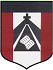 CLASE CORRESPONDIENTE AL DIA JUEVES 21 DE MAYOEDUCACIÓN FISICA                                             PROFESOR MENTA ANDRÉSamenta@institutonsvallecba.edu.ar3° GRADO A y 4° GRADO BCONTENIDO A TRABAJAR: HABILIDADES MOTRICES: DESTREZAS (ROL ADELANTE- ROL ATRÁS, VERTICAL)Continuamos con destrezas!!! En esta oportunidad practicamos las aprendidas la semana pasada y empezamos con VERTICAL!!!ESPERO QUE LES RESULTE DINÁMICO EL VIDEO!! https://drive.google.com/open?id=1j_WFpEkgI8gzwu-5xUyeez3sn5EbVRqlPor ahora no es necesario que me devuelvan las tareas. A finalizar este tema les pediré un pequeño videíto realizando las destrezas practicadas. Yo les avisare oportunamente.MUCHAS GRACIAS!! PROFE. ANDRÉS.